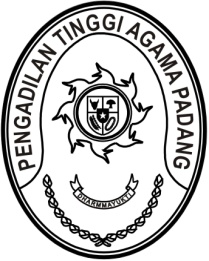 Padang, 10 Agustus 2023Yth. Ketua Pengadilan Agama PadangdiTempatSURAT PENGANTARNomor : W3-A/         /KP.02.1/8/2023Assalamu’alaikum Wr. Wb.Diterima tanggal ………………….NoNaskah Dinas yang dikirimkanBanyaknyaKeterangan1.Piagam dan tanda jasa Satyalancana Karya Satya/ serta piagam Satya Karya atas nama:Dra. RahmadinurDra. Hj. ElizaDrs. AslamDra. Hj. SamlahZirmalini, S.H.Sukadi, S.H.6 (enam)Asli Piagam dan tanda jasa Satyalancana Karya Satya/ serta piagam Satya KaryaSetelah berkas diterima  agar segera diserahkan kepada yang bersangkutanMemerintahkan kepada administrator SIKEP dan ABS untuk melengkapi data pegawai yang bersangkutan pada menu PenghargaanGuna pengecekan kepastian penerimaan berkas tersebut, kami mohon mengisi tanda terima dan mengirimkan kembali kepada kami via email  tandaterima@pta-padang.go,id dengan Subject : Tanda Terima Satyalancana Karya Satya/ Satya Karya;Penerima…………………………..………………………….NIP.………………………Wassalam,PLH. Kepala Bagian Perencanaan dan KepegawaianMukhlis, S.HNIP.